KARTA UWAGDO AKTUALIZACJI LOKALNEJ STRATEGII ROZWOJU ORAZ AKTUALIZACJI KRYTERIÓW WYBORU OPERACJIDLA STOWARZYSZENIA PÓŁNOCNOKASZUBSKA LOKALNA GRUPA RYBACKAUwagi w ramach konsultacji społecznych będą przyjmowane osobiście w Biurze Stowarzyszenia Północnokaszubska Lokalna Grupa Rybacka lub za pośrednictwem poczty e-mail na adres biuro@plgr.pl. Uwagi można składać wyłącznie na niniejszym formularzu w terminie do dnia 06.11.2017 r. do godziny 12.00 Kontakt: Północnokaszubska Lokalna Grupa Rybacka, ul. Portowa 15, 84-120 WładysławowoZGŁASZANE UWAGI:W poniższej tabeli prosimy o przedstawienie fragmentów dokumentu, który Państwa zdaniem wymaga modyfikacji. Prosimy odnieść się konkretnie do treści przedstawionych w LSR wraz z podaniem nr strony oraz wskazać propozycję zmian, wraz z jej uzasadnieniem.Wyrażam zgodę na przetwarzanie moich danych osobowych zawartych w niniejszej Karcie Uwag na potrzeby przeprowadzenia konsultacji społecznych dotyczących opracowania Lokalnej Strategii Rozwoju na lata 2014-2020 dla obszaru Stowarzyszenia Dolina Karpia, zgodnie z przepisami ustawy z dnia 29 sierpnia 1997 roku o ochronie danych osobowych (tekst pierwotny: Dz. U. z 1997 r. Nr 133, poz. 883 z późń. zm.).Informacja o zgłaszającym uwagi:Informacja o zgłaszającym uwagi:Imię i nazwiskoAdres zamieszkaniaNr telefonuAdres e-mailLp.Dokumentu, której dotyczą uwagi, nr stronyZapis w pierwotnej wersji dokumentuProponowany zapis po zmianieUzasadnienie1.2.3.……………………………………(miejscowość i data)……………………………………(podpis)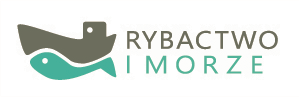 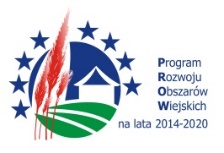 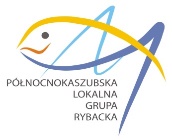 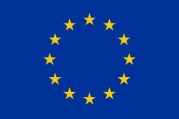 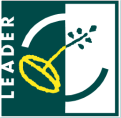 Unia Europejska Europejskie Fundusze Strukturalne i Inwestycyjne